Wymagania edukacyjne na poszczególne oceny – To się liczy! branżowa szkoła I stopnia, klasa 1 Prezentowane wymagania edukacyjne są zintegrowane z planem wynikowym autorstwa Doroty Ponczek, będącym propozycją realizacji materiału zawartego w podręczniku do matematyki To się liczy! w klasie 1. Wymagania dostosowano do sześciostopniowej skali ocen.Liczby rzeczywisteOcenę celującą otrzymuje uczeń, który:przeprowadza proste dowody dotyczące podzielności liczboblicza błąd względny przybliżenia danej liczbyprzygotowuje i prezentuje prace projektowe z zastosowania działań na liczbach w sytuacjach praktycznychPotęgi i pierwiastkiOcenę celującą otrzymuje uczeń, który:przygotowuje i prezentuje prace projektowe z zastosowania potęg i pierwiastków w sytuacjach praktycznychProcenty i ich zastosowanieOcenę celującą otrzymuje uczeń, który:przygotowuje i prezentuje prace projektowe z zastosowania obliczeń procentowych w sytuacjach praktycznychRównania i nierównościOcenę celującą otrzymuje uczeń, który rozwiązuje zadania o podwyższonym stopniu trudnościUkłady równań liniowychOcenę celującą otrzymuje uczeń, który rozwiązuje zadania o podwyższonym stopniu trudnościFunkcjeOcenę celującą otrzymuje uczeń, który:− na podstawie wykresu funkcji y = f(x) rysuje wykres funkcji będącej złożeniem dwóch przesunięć lub przesunięcia z symetrią: y = f(x – p) + q, y = – f(x) + q, itp.− przygotowuje i prezentuje prace projektowe z zastosowania funkcji w sytuacjach praktycznychFunkcja liniowaOcenę celującą otrzymuje uczeń, który:− przygotowuje i prezentuje prace projektowe z zastosowania funkcji liniowych w sytuacjach praktycznychStatystykaOcenę celującą otrzymuje uczeń, który:przygotowuje i prezentuje prace projektowe dotyczące zastosowań statystykiOcena dopuszczająca [1]Ocena dostateczna [1 + 2]Ocena dobra [1 + 2 + 3]Ocena bardzo dobra [1 + 2 + 3 + 4]Uczeń:− zna cechy podzielności liczby przez 2, 3, 5, 9− stosuje cechy podzielności liczby przez 2 i 5− zna pojęcie dzielnika liczby naturalnej− podaje dzielniki liczb naturalnych w prostych przypadkach− wykonuje dzielenie liczby naturalnej z resztą− rozpoznaje wśród podanych liczb liczby naturalne,całkowite oraz wymierne−	zna zasady dotyczące kolejności wykonywanych działań− posługuje się kalkulatorem przy wykonywaniu obliczeń− wykonuje proste działania naliczbach wymiernychUczeń:− stosuje cechy podzielności liczby przez 3 i 9− wypisuje dzielniki liczby naturalnej− stosuje działania na liczbach naturalnych w sytuacjach praktycznych− stosuje zasady dotyczące kolejności wykonywanych działań w prostych przypadkach− stosuje regułę zaokrąglania liczb w prostych przypadkach− wyznacza wskazaną cyfrę po przecinku liczby podanejw postaci rozwinięcia dziesiętnego okresowego− wykonuje działania na liczbach wymiernych− szacuje wyniki działań− zna pojęcie błędu przybliżeniaUczeń:− stosuje działania na liczbach całkowitych w sytuacjach praktycznych− oblicza wartości wyrażeń arytmetycznych, stosując zasady dotyczące kolejności wykonywanych działań− zaokrągla liczbę z podaną dokładnością− oblicza wartości wyrażeń z wartością bezwzględną− posługuje się rozwinięciem dziesiętnym liczby w rozliczeniach finansowych− oblicza błąd przybliżenia danej liczby oraz ocenia, jakie jest to przybliżenie – z nadmiarem czy z niedomiarem− posługuje się pojęciami:dzienne zapotrzebowanie energetyczne, wartośćUczeń:− stosuje działania na liczbach wymiernych w sytuacjach praktycznych− oblicza wartość energetyczną posiłków− oblicza błąd bezwzględny przybliżenia danej liczby− stosuje przybliżenia w sytuacjach praktycznych− wyznacza rozwinięciadziesiętne ułamków zwykłych− zamienia skończone rozwinięcia dziesiętne na ułamki zwykłe− zna regułę zaokrąglania liczb− zna pojęcie wartości bezwzględnej− oblicza wartość bezwzględną liczby wymiernej− zna pojęcia: dzienne zapotrzebowanie energetyczne, wartość energetyczna produktu, wartość kaloryczna porcjienergetyczna produktu, wartość kaloryczna porcjiOcena dopuszczająca [1]Ocena dostateczna [1 + 2]Ocena dobra [1 + 2 + 3]Ocena bardzo dobra [1 + 2 + 3 + 4]Uczeń:−	zna pojęcie potęgi−	oblicza wartości potęg o wykładnikach naturalnych−	zna pojęcie pierwiastka kwadratowego i sześciennego−	oblicza wartość pierwiastka drugiego i trzeciego stopnia z liczby nieujemnej−	zna prawa działań na potęgach oraz pierwiastkach−	zna pojęcie liczbyniewymiernejUczeń:−	oblicza wartości potęg o wykładnikach całkowitych ujemnych i podstawach wymiernych w prostych przypadkach−	oblicza wartość pierwiastka trzeciego stopnia z liczby ujemnej−	stosuje potęgę o podstawie 10 przy zamianie jednostek długości i jednostekpowierzchniUczeń:−	oblicza wartości potęg o wykładnikach całkowitych ujemnych i podstawach wymiernych−	stosuje prawa działań na potęgach i pierwiastkach do upraszczania lub obliczania wartości wyrażeń−	wyłącza czynnik przed znak pierwiastka−	oblicza przybliżoną wartośćliczb niewymiernych postaciUczeń:−	stosuje działania na potęgach i pierwiastkach w sytuacjach praktycznych−	oblicza wartość pierwiastka wyższego (niż trzeciego) stopnia−	stosuje prawa działań na potęgach i pierwiastkach do upraszczania lub obliczania wartości prostych wyrażeń−	szacuje wartości pierwiastków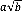 Ocena dopuszczająca [1]Ocena dostateczna [1 + 2]Ocena dobra [1 + 2 + 3]Ocena bardzo dobra [1 + 2 + 3 + 4]Uczeń:− zna pojęcie procentu i punktu procentowego− zamienia procenty na ułamki i odwrotnie− oblicza procent z danej liczby w prostych przypadkach− zna pojęcia: kwota/cena netto, kwota/cena brutto, podatek VAT− odczytuje informacje z faktury VATUczeń:− oblicza procent z danej liczby− zmniejsza i zwiększa liczbę o dany procent− oblicza, jakim procentem jednej liczby jest druga liczba− wyznacza liczbę, gdy dany jest jej procent w prostych przypadkach− oblicza kwotę/cenę brutto lub podatek VAT , gdy podana jest kwota/cena nettoUczeń:− wyznacza liczbę, gdy dany jest jej procent− oblicza jedną z wielkości: podatek VAT, kwotę/cenę netto, kwotę/cenę brutto w przypadku, gdy podane są dwie pozostałe− zna pojęcia procent składany, kapitalizacja odsetek− stosuje obliczenia procentowe w prostych zadaniach praktycznych, np. do obliczania kosztów kredytówlub zysków z lokatUczeń:− stosuje obliczenia procentowe i własności potęgowania do obliczania zysków z lokatzłożonych na procent składany i kapitalizacji odsetek w okresach krótszych niż rok− analizuje różne oferty kredytowe i potrafi wybrać korzystniejszą z nichOcena dopuszczająca [1]Ocena dostateczna [1 + 2]Ocena dobra [1 + 2 + 3]Ocena bardzo dobra [1 + 2 + 3 + 4]Uczeń:− zna pojęcie równania równoważnego, sprzecznego i tożsamościowego− sprawdza, czy dana liczba jest rozwiązaniem równania− zna metodę równań równoważnych− odczytuje z osi liczbowej współrzędną danego punktu i odwrotnie – zaznacza punkt o danej współrzędnej na osi liczbowej− zaznacza na osi liczbowej przedziały opisane symbolicznie lub za pomocą nierówności− rozróżnia pojęcia: przedział otwarty, domknięty, przedział lewostronnie/prawostronnie domknięty, przedział nieograniczony− zna pojęcia nierównośćostra/nieostraUczeń:− rozpoznaje równania sprzeczne i tożsamościowe oraz potrafi podać ich zbiór rozwiązań− stosuje przekształcenia równoważne do wyznaczenia rozwiązania równania− odczytuje i zapisuje symbolicznie lub nierównością przedział zaznaczony na osi liczbowej− sprawdza, czy dana liczba jest rozwiązaniem nierówności− sprawdza, czy nierówności są równoważne− stosuje przekształcenia równoważne do wyznaczenia rozwiązania prostych nierówności pierwszego stopnia z jedną niewiadomą− zapisuje zbiór rozwiązań nierówności w postaci przedziałuUczeń:− stosuje równania pierwszego stopnia z jedną niewiadomą do rozwiązywania prostych zadań tekstowych− stosuje przekształcenia równoważne do wyznaczenia rozwiązania nierówności pierwszego stopnia z jedną niewiadomą− rozpoznaje nierówności sprzeczne i tożsamościowe oraz potrafi podać ich zbiór rozwiązańUczeń:− stosuje równania oraz nierówności pierwszego stopnia z jedną niewiadomą do rozwiązywania zadań osadzonych w sytuacjach praktycznychOcena dopuszczająca [1]Ocena dostateczna [1 + 2]Ocena dobra [1 + 2 + 3]Ocena bardzo dobra [1 + 2 + 3 + 4]Uczeń:− zna pojęcie układu równań liniowych z dwiema niewiadomymi− rozróżnia metody rozwiązywania układów równań− sprawdza, czy dana para liczb jest rozwiązaniem układu równań liniowych z dwiema niewiadomymi− zna pojęcia: układ równań oznaczony, nieoznaczony,sprzecznyUczeń:− określa, czy dany układ równań jest układem oznaczonym, nieoznaczonym czy sprzecznym− rozwiązuje układy równań metodą podstawiania lubprzeciwnych współczynników w prostych przypadkachUczeń:− rozwiązuje układy równań metodą podstawiania lub metodą przeciwnych współczynników− zapisuje i rozwiązuje układy równań do prostych zadań tekstowychUczeń:− zapisuje i rozwiązuje układy równań do zadań tekstowych osadzonych w sytuacjach praktycznychOcena dopuszczająca [1]Ocena dostateczna [1 + 2]Ocena dobra [1 + 2 + 3]Ocena bardzo dobra [1 + 2 + 3 + 4]Uczeń:− zna pojęcia: funkcja, argument, dziedzina, wartość funkcji, miejsce zerowe− rozpoznaje wśród danychprzyporządkowań te, któreUczeń:− rysuje wykres funkcji liczbowej określonej prostym wzorem− oblicza ze wzoru wartośćfunkcji dla danego argumentuUczeń:− rysuje wykres funkcji liczbowej określonej wzorem− odczytuje z wykresuprzedziały, dla których funkcja przyjmuje wartości dodatnieUczeń:− przedstawia za pomocą wykresu funkcję liczbową określoną różnymi wzorami na różnych przedziałach− na podstawie wykresu funkcjiopisują funkcje− zna różne sposoby przedstawiania funkcji: opis słowny, graf, tabela, wzór, wykres− zaznacza punkty w układzie współrzędnych na płaszczyźnie− odczytuje współrzędne danych punktów− zna pojęcia: funkcja stała, rosnąca, malejąca− odczytuje z wykresu dziedzinę, zbiór wartości, miejsca zerowe, argumenty, dla których funkcja przyjmuje daną wartość oraz argumenty, dla których funkcja przyjmuje w danym przedziale wartość największą lubnajmniejszą− wskazuje wśród podanych wykresów funkcji wykresy funkcji monotonicznych (rosnącej, malejącej, stałej)− na podstawie wykresu funkcji y = f(x) rysuje wykresy funkcji: y = f(x) + q dla q0 oraz q0lub ujemne, mniejsze/większe od podanej wartości− na podstawie wykresu funkcji określa przedziałymonotoniczności− stosuje własności funkcji monotonicznej do porównywania jej wartości dla danych argumentów− na podstawie wykresu funkcji y = f(x) rysuje wykresy funkcji: y = f(x – p) dla p0 oraz p0− rozpoznaje zależność funkcyjną w ćwiczeniach osadzonych w kontekściepraktycznymy = f(x) rysuje wykresy funkcji: y = – f(x) i y = f(–x)− rozwiązuje zadania tekstowe z wykorzystaniem funkcji przedstawionych w różnych postaciach, np. wykresu, wzoru− przedstawia zależności funkcyjne opisane w zadaniach tekstowych w postaci wzoru lub wykresu− stosuje monotoniczność funkcji w zadaniach osadzonych w sytuacjach praktycznychOcena dopuszczająca [1]Ocena dostateczna [1 + 2]Ocena dobra [1 + 2 + 3]Ocena bardzo dobra [1 + 2 + 3 + 4]Uczeń:− zna wzór i pojęcie funkcji liniowej, pojęcie współczynnika kierunkowegoUczeń:− rysuje wykres funkcji liniowej, korzystając z jej wzoru− wyznacza współrzędneUczeń:− rysuje prostą, wykorzystując interpretację współczynnika kierunkowegoUczeń:− wyznacza wzór funkcji liniowej na podstawie informacji o tej funkcji lub o− rozpoznaje wśród danych wzorów funkcji wzór funkcji liniowej− sprawdza, czy dany punkt należy do wykresu funkcji liniowej opisanej podanym wzorem− zna warunek równoległości i prostopadłości wykresów funkcji liniowych− odczytuje z wykresu funkcji współrzędne punktów przecięcia prostej z osiami układu współrzędnych− zna pojęcia: koszty produkcji,przychód, zysk, stratapunktów przecięcia z osiami układu współrzędnych prostej danej równaniem kierunkowym− interpretuje współczynniki występujące we wzorze funkcji liniowej, wskazując funkcjeliniowe, których wykresy są prostymi równoległymi− określa monotoniczność funkcji liniowej danej wzorem− posługuje się pojęciami: koszty produkcji, przychód, zysk, strata− wskazuje funkcje liniowe, których wykresy są prostymi prostopadłymi na podstawie współczynników kierunkowych funkcji− oblicza współczynnik kierunkowy prostej, mając dany wykres lub współrzędne dwóch punktów należących do tej prostej− rozwiązuje układy równań metodą graficznąjej wykresie, w tym również korzystając z informacji o prostopadłości prostych− wykorzystuje związek między liczbą rozwiązań układu równań a położeniem dwóch prostych− przeprowadza analizę wyników finansowych firmy w przypadkach, gdy jej przychód oraz koszt opisany jest wykresem lub wzoremOcena dopuszczająca [1]Ocena dostateczna [1 + 2]Ocena dobra [1 + 2 + 3]Ocena bardzo dobra [1 + 2 + 3 + 4]Uczeń:− zna pojęcia: średnia arytmetyczna, średnia ważona, mediana, dominanta− oblicza średnią arytmetyczną podanych liczb− wyznacza dominantęUczeń:− oblicza średnią arytmetyczną danych przedstawionych w tabeli lub na diagramie− oblicza średnią ważoną liczb z podanymi wagami− wyznacza medianę zestawuUczeń:− wyznacza medianę danych przedstawionych w tabeli lub na diagramie− wykorzystuje średniąarytmetyczną, średnią ważoną, medianę i dominantę doUczeń:− interpretuje informacje odczytane z siatki centylowej− wykorzystuje miary statystyczne do rozwiązywania zadań osadzonych wkontekście praktycznym− zna pojęcie centyladanychrozwiązywania prostych zadań z treścią− odczytuje informacje z siatkicentylowej